Зарегистрировано в Минюсте России 10 июня 2014 г. N 32633МИНИСТЕРСТВО ОБРАЗОВАНИЯ И НАУКИ РОССИЙСКОЙ ФЕДЕРАЦИИПРИКАЗот 23 мая 2014 г. N 579ОБ УТВЕРЖДЕНИИ ПОРЯДКАПРИЗНАНИЯ В РОССИЙСКОЙ ФЕДЕРАЦИИ ЛИЦ, ИМЕЮЩИХ КАТЕГОРИИПЕДАГОГИЧЕСКИХ РАБОТНИКОВ, ПРЕДУСМОТРЕННЫЕ КАБИНЕТОММИНИСТРОВ УКРАИНЫ, ИМЕЮЩИМИ КВАЛИФИКАЦИОННЫЕКАТЕГОРИИ ПЕДАГОГИЧЕСКИХ РАБОТНИКОВВ соответствии с частью 3 статьи 7 Федерального закона от 5 мая 2014 г. N 84-ФЗ "Об особенностях правового регулирования отношений в сфере образования в связи с принятием в Российскую Федерацию Республики Крым и образованием в составе Российской Федерации новых субъектов - Республики Крым и города федерального значения Севастополя и о внесении изменений в Федеральный закон "Об образовании в Российской Федерации" (Российская газета, 2014, N 101) приказываю:Утвердить прилагаемый Порядок признания в Российской Федерации лиц, имеющих категории педагогических работников, предусмотренные Кабинетом Министров Украины, имеющими квалификационные категории педагогических работников.МинистрД.В.ЛИВАНОВПриложениеУтвержденприказом Министерства образованияи науки Российской Федерацииот 23 мая 2014 г. N 579ПОРЯДОКПРИЗНАНИЯ В РОССИЙСКОЙ ФЕДЕРАЦИИ ЛИЦ, ИМЕЮЩИХ КАТЕГОРИИПЕДАГОГИЧЕСКИХ РАБОТНИКОВ, ПРЕДУСМОТРЕННЫЕ КАБИНЕТОММИНИСТРОВ УКРАИНЫ, ИМЕЮЩИМИ КВАЛИФИКАЦИОННЫЕКАТЕГОРИИ ПЕДАГОГИЧЕСКИХ РАБОТНИКОВПризнание в Российской Федерации лиц <1>, имеющих категории педагогических работников, предусмотренные Кабинетом Министров Украины, имеющими квалификационные категории педагогических работников, осуществляется в следующем порядке:--------------------------------<1> Лица, признанные гражданами Российской Федерации в соответствии с частью 1 статьи 4 Федерального конституционного закона от 21 марта 2014 г. N 6-ФКЗ "О принятии в Российскую Федерацию Республики Крым и образовании в составе Российской Федерации новых субъектов - Республики Крым и города федерального значения Севастополя" (Собрание законодательства Российской Федерации, 2014, N 12, ст. 1201).лица, имеющие категории педагогических работников "специалист", "специалист второй категории" и "специалист первой категории" <1> признаются имеющими первую квалификационную категорию педагогических работников <2> на срок их присвоения;лица, имеющие категорию педагогических работников "специалист высшей категории" <1> признаются имеющими высшую квалификационную категорию педагогических работников <2> на срок их присвоения.--------------------------------<1> Категории педагогических работников предусмотрены Типовым положением об аттестации педагогических работников, утвержденным Кабинетом Министров Украины.<2> Квалификационные категории педагогических работников предусмотрены Порядком аттестации педагогических работников государственных и муниципальных образовательных учреждений, утвержденного приказом Министерства образования и науки Российской Федерации от 24 марта 2010 г. N 209 (зарегистрирован Министерством юстиции Российской Федерации 26 апреля 2010 г., регистрационный N 16999).\ql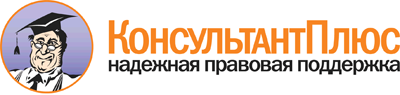 Приказ Минобрнауки России от 23.05.2014 N 579
"Об утверждении Порядка признания в Российской Федерации лиц, имеющих категории педагогических работников, предусмотренные Кабинетом Министров Украины, имеющими квалификационные категории педагогических работников"
(Зарегистрировано в Минюсте России 10.06.2014 N 32633)Документ предоставлен КонсультантПлюс

www.consultant.ru

Дата сохранения: 25.12.2014